اختبار الشهري الثاني لمبحث التربية الاجتماعية لصف الثانياسم صغيرتي.................................................المعلمة.................................س1: أضع إشارة صح ( √) أمام العبارة الصحيحة وإشارة خطأ  ( ×) أمام العبارة الخاطئة مما يأتي:          1. (        )   يعتبر المنسف من عاداتنا الاجتماعية.2. (        )  أخذ قلم زميلي للكتابة به دون علمه تصرف عادي. 3. (        )  معنى قوله تعالى (أدفع بالتي هي أحسن )الصبر عند الغضب والتسامح. 4. (        )  الدبكات وتقديم القهوة في المناسبات عادات قديمة يجب التخلص منها .  5. (        )   زيارة المرضى واجب وعادة.    6. (        )   إذا غضبت من زميلي سأخربش على كتابه.7. (        )   أسامح أخي عندما يعتذر منيس2: أضع إشارة صح ( √) أمام السلوك الصحيحة وإشارة خطأ  ( ×) أمام السلوك الخاطئ فيما يأتي:          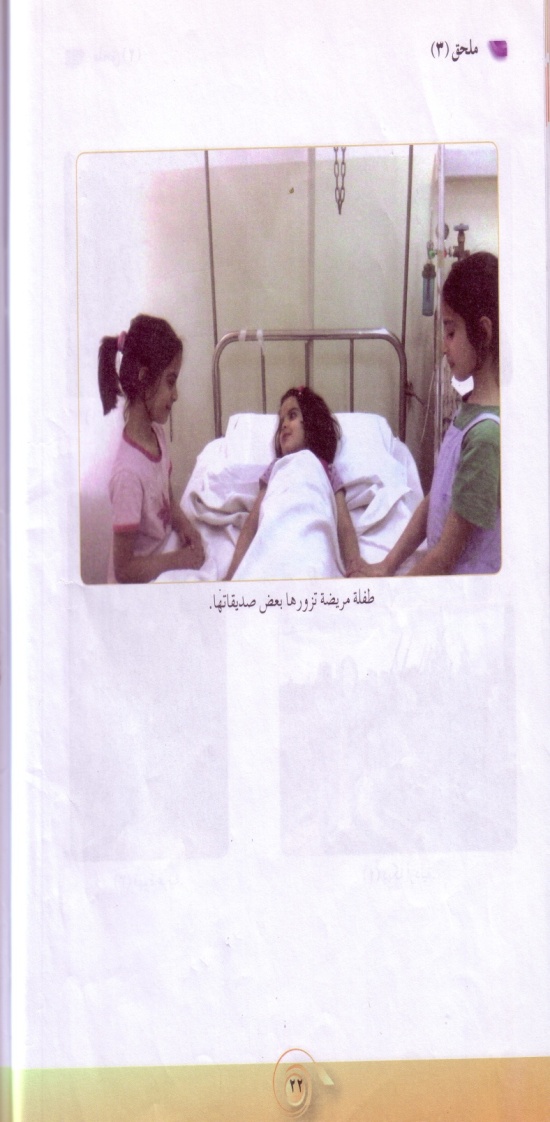 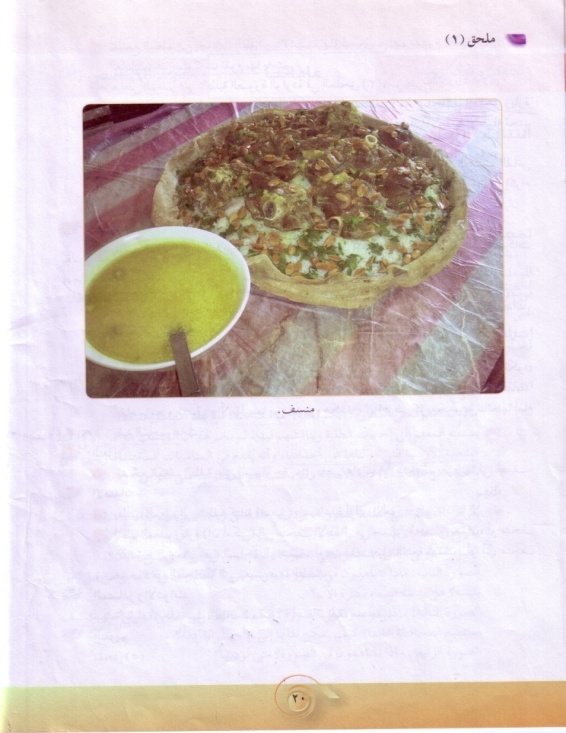 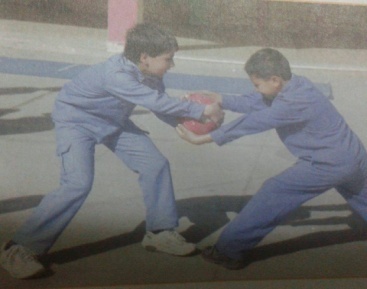 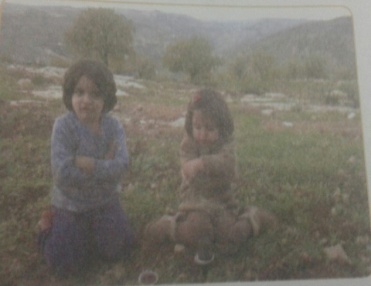 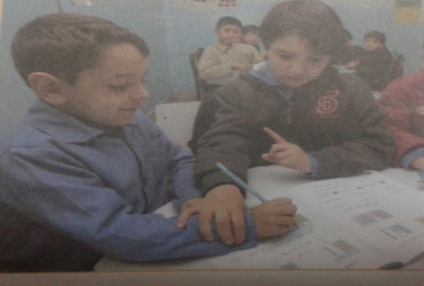 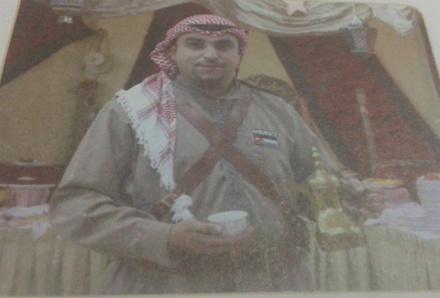 س2: أمامك قلبان أختر القلب الذي تحبه ولونه:بالتوفيق أحبتي